Hematologicko-transfúziologické odd.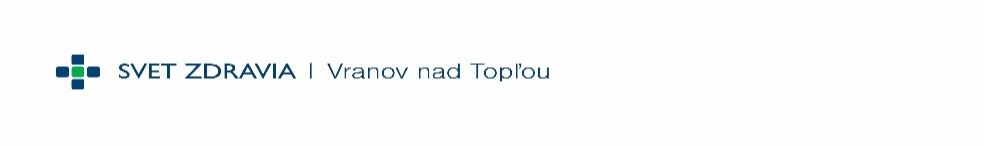 Pozvánka 7. imunohematologický seminár Dňa 18.10.2018 o 13.00 hod. v priestoroch hotela Legend v Dunajskej Strede                                         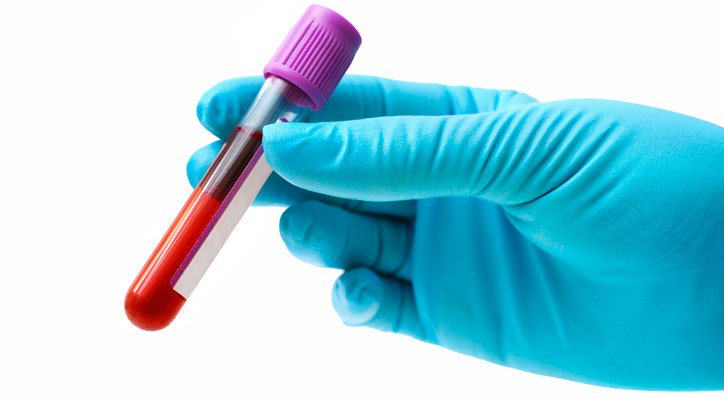 PROGRAM:13:00 – 13:10     Úvod seminára – privítanie účastníkov                                                         13:10 – 13:30    Predtransfúzne vyšetrenia v krvnej banke                             ( J. Pipasiková  – Svidník)13:30 – 13:50    Liečebná plazmoferéza                            ( J. Baloghová - Galanta)13:50 – 14:10    Skríning nepravidelných protilátok – základné poznatky                             (R. Lazorová, J. Parditková - Rožňava)14:10 – 14:30    Špecifikácia antierytrocytových protilátok ID – Diapanel BIORAD                            (MUDr Peter Tamas PhD – Rimavská Sobota)                            14:30 – 14:50    Výskyt antierytrocytových protilátok v našom materiáli za posledných 5 rokov.                            (Kaščáková – Vranov nad Topľou)14:50 – 15:20   Prestávka15:20 – 15:40   TTP – kazuistika                           ( MUDr. Rovňáková – Humenné)15:40 – 16:00   Akútna polieková autoimúnna hemolytická anémia – kazuistika                           ( MUDr Prigancová – Vranov n/T)16:00 – 16:20   Nežiadúce reakcie v súvislosti s podaním transfúznych liekov- hemovigilancia.                           ( Jagáčová – SNV )16:20 – 16:40  Potransfúzne reakcie                           (MUDr. Erika Slobodová)16:40 – 17:00 Ultravzácné onemocnění –Atypický Hemolyticko-Uremický Syndrom                         (MUDr Martin Chobot)17:00 – 17:10 Prestávka17:10 – 17:40 Vyšetrenie ďalších antigénov erytrocytov transfúznych prípravkov s ID kartami Bio-Rad                          ( Remiasová – Žilina)17:40 – 18:00 Fenotypová karta Rh + K s vyšetrením antigénu Cw                          (Remiasová – Žilina)18:00 – 18:20 Automatizácia IH laboratória                          ( Ing Zedníček – Žilina)18:20 – 18:30   Prestávka na prípravu praktickej časti18:30 – 19:00   Praktická časť.                            (A. Remiasová  – Žilina)19:00 – 19:30   DiskusiaORGANIZÁTORI SEMINÁRA: MUDr. Beáta Pacanová                                                    Hlavný lekár pre hematológiu a transfuziológiu siete nemocníc Svet zdravia                                                    MUDr. Ladislav Fekete                                                                                                                                                                                                        primár HTO v nemocnici Dunajská Streda                                                                                                                                  Mgr. Mária Kaščáková                                                    hlavný zdravotnícky laborant Sveta zdravia pre hematológiu a transfúziológiuGarant podujatia: MUDr. Beáta Pacanová, hlavný lekár  Sveta zdravia pre hematológiu a transfuziológiu,                                                                                                                                                     Mgr. Mária Kaščáková, hlavný zdravotnícky laborant Sveta zdravia pre hematológiu a transfúziológiu 